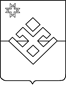                                               ПОСТАНОВЛЕНИЕАдминистрации  муниципального образования «Бурановское»      от  04  марта  2020 года                 с.Яган-Докья                                  № 13В целях приведения в соответствие требованиям действующего федерального законодательства, руководствуясь Уставом муниципального образования «Бурановское», Администрация МО «Бурановское»  ПОСТАНОВЛЯЕТ: 1. Внести изменения в Пункт 5 Порядка увольнения муниципальных служащих Администрации МО «Бурановское» в связи с утратой доверия», утвержденного Постановлением Администрации    муниципального   образования «Бурановское» от  19 февраля 2016 года № 15 «Об утверждении порядка увольнения муниципальных служащих Администрации МО «Бурановское» в связи с утратой доверия», изложив его в следующей редакции:«5. Увольнение в связи с утратой доверия применяется не позднее одного месяца со дня обнаружения проступка, не считая времени болезни работника, пребывания его в отпуске, а также времени, необходимого на учет мнения представительного органа работников.При этом дисциплинарное взыскание за несоблюдение ограничений и запретов, неисполнение обязанностей, установленных законодательством о противодействии коррупции, не может быть применено позднее трех лет со дня совершения проступка. В указанные сроки не включается время производства по уголовному делу.»2. Контроль за исполнением настоящего постановления оставляю за собой.Глава муниципального образования «Бурановское» 	Н.В. ДевятоваУтвержден                                                                                                    постановлением Администрации                                                                                                         муниципального образования «Бурановское»                                                                                                          от 19 февраля 2016 года № 15                                                                                                    ( в ред. №13 от 04 марта 2020 г.)ПОРЯДОК увольнения муниципальных служащих Администрации муниципального образования  «Бурановское» в связи с утратой доверия1. Настоящим нормативным правовым актом регламентируется порядок увольнения муниципальных служащих Администрации муниципального образования «Бурановское»  в связи с утратой доверия в случаях, установленных  статьей 27.1  Федерального закона от 02.03.2007 № 25-ФЗ «О муниципальной службе в Российской Федерации».2. Муниципальный служащий подлежит увольнению в связи с утратой доверия в случаях:1) непредставления муниципальным служащим сведений о своих доходах, расходах, об имуществе и обязательствах имущественного характера, а также о доходах, расходах, об имуществе и обязательствах имущественного характера своих супруги (супруга) и несовершеннолетних  детей в случае, если представление таких сведений обязательно, либо  представление заведомо недостоверных  или неполных сведений;2) непринятие муниципальным служащим, являющимся стороной конфликта интересов, мер по предотвращению или урегулированию конфликта интересов;3) непринятие муниципальным служащим, являющимся представителем нанимателя, которому стало известно о возникновении у подчиненного ему муниципального служащего личной заинтересованности, которая приводит или может привести к конфликту интересов, мер по предотвращению или урегулированию конфликта интересов.3. Увольнение муниципального служащего в связи с утратой доверия применяется на основании:1) доклада о результатах проверки, проведенной комиссией по проведению служебной проверки;2) рекомендации комиссии по соблюдению требований к служебному поведению муниципальных служащих и урегулированию конфликта интересов в случае, если доклад о результатах проверки направлялся в комиссию;3) объяснений муниципального служащего;4) иных материалов.4. При принятии решения об увольнении в связи с утратой доверия учитываются характер совершенного муниципальным служащим коррупционного правонарушения, его тяжесть, обстоятельства, при которых оно совершено, соблюдение муниципальным служащим других ограничений и запретов, требований о предотвращении или об урегулировании конфликта интересов и исполнение им обязанностей, установленных в целях противодействия коррупции, а также предшествующие результаты исполнения муниципальным служащим своих должностных обязанностей.5. Увольнение в связи с утратой доверия применяется не позднее одного месяца со дня обнаружения проступка, не считая времени болезни работника, пребывания его в отпуске, а также времени, необходимого на учет мнения представительного органа работников.При этом дисциплинарное взыскание за несоблюдение ограничений и запретов, неисполнение обязанностей, установленных законодательством о противодействии коррупции, не может быть применено позднее трех лет со дня совершения проступка. В указанные сроки не включается время производства по уголовному делу ( в ред. №13 от 04 марта 2020 года).6. До принятия решения об увольнении у муниципального служащего истребуется письменное объяснение (объяснительная записка).Если по истечении двух рабочих дней указанное объяснение муниципальным служащим не представлено, то составляется соответствующий акт.Непредставление муниципальным служащим объяснения не является препятствием для принятия решения об увольнения в связи с утратой доверия.7. При рассмотрении и принятии решения об увольнении в связи с утратой доверия должны быть обеспечены:1) заблаговременное получение муниципальным служащим уведомления о дате, времени и месте рассмотрения результатов проверки, а также ознакомление с письменным заключением и другими материалами по результатам служебной проверки, если это не противоречит требованиям неразглашения сведений, составляющих государственную или иную охраняемую законом тайну.2) представление муниципальному служащему возможности дать устные или письменные объяснения работодателю с изложением своего мнения по обстоятельствам, выдвигаемым в качестве оснований для его увольнения в связи с утратой доверия.8. Решение об увольнении муниципального служащего в связи с утратой доверия принимается работодателем, принятое в виде распоряжения.9. В распоряжении об увольнении муниципального служащего в связи с утратой доверия указываются коррупционное правонарушение и нормативные правовое акты, положения которых им нарушены.В качестве основания применения взыскания указывается часть 2 статьи 27.1 Федерального закона от 02.03.2007 № 25-ФЗ «О муниципальной службе в Российской Федерации».10. Копия распоряжения об увольнения муниципального служащего в связи с утратой доверия или об отказе в применении к муниципальному служащему такого взыскания с указанием мотивов в течение пяти рабочих дней со дня принятия соответствующего распоряжения вручается муниципальному служащему под расписку либо в это же срок направляется ему заказным письмом с уведомлением. Если муниципальный служащий отказывается от ознакомления с распоряжением под роспись и получения его копии, то об этом составляется соответствующий акт.11. В случае если муниципальный служащий не согласен с распоряжением об увольнении в связи с утратой доверия, он вправе в письменном виде изложить свое особое мнение, а также обжаловать это распоряжение в судебном порядке.О внесении изменений в Постановление Администрации муниципального образования «Бурановское» от  19 февраля 2016 года  № 15 «Об утверждении порядка увольнения муниципальных служащих Администрации муниципального образования «Бурановское» в связи с утратой доверия»